MargföldunartaflanLitaðu 9 sinnum töfluna    (9x töfluna)Bættu alltaf 9 við, þannig sérðu níu sinnum töfluna. (það er líka hægt að hoppa um níu)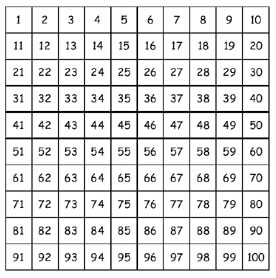                   1x9 =_________                           9x1 _________                
                  2x9 =_________                           9x2 _________
                  3x9 =_________                           9x3_________
                  4x9 =_________                           9x4_________
                  5x9 =_________                           9x5 _________
                  6x9 =_________                           9x6_________                
                  7x9 =_________                           9x7_________                
                  8x9 =_________                           9x8 _________                 
                  9x9 =_________                           9x9 _________
                  10x9 =_________                          9x10 _________